КРУГЛЫЙ СТОЛ«ФОРМИРОВАНИЕ ЭФФЕКТИВНОЙ КАДРОВОЙ ПОЛИТИКИ В СФЕРАХ НАУКИ И ОБРАЗОВАНИЯ БЕЛАРУСИ И РОССИИ» Институт социологии НАН Беларусиг. Минск, 08 июня 2023 г.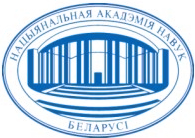 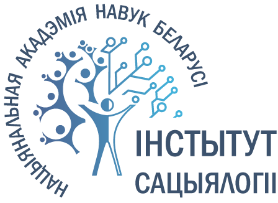 Модераторы:Шарый Игорь Николаевич,заведующий сектором социологии науки и научных кадров Института социологии НАН Беларуси, кандидат социологических наук Сосновская Наталья Александровнаученый секретарь Института социологии НАН Беларуси, кандидат социологических наукМесто проведения:г. Минск, ул. Сурганова, д.1, к. 2, 3 этаж, конференц-зал № 302ПОРЯДОК РАБОТЫ КРУГЛОГО СТОЛАПОРЯДОК РАБОТЫ КРУГЛОГО СТОЛА10-40 – 11.00Регистрация участников (г. Минск, ул. Сурганова, д.1, к. 2, 3 этаж, конференц-зал)11.00 – 11.10Приветственное слово директора Института социологии НАН БеларусиМысливца Николая Леонтьевича Приветственное слово заместителя директора по научной работе Института социологии НАН БеларусиПосталовского Александра Владимировича Доклады Кадровая политика в сфере науки Беларуси и России и проблемы ее эффективности11.10 – 12.301. Этапы формирования кадровой политики в сфере науки Беларуси и России и проблемы ее эффективности: сравнительный анализШарый Игорь Николаевич, заведующий сектором социологии науки и научных кадров Института социологии НАН Беларуси, кандидат социологических наук2. Структура научной элиты и проблемы ее воспроизводства в современных условияхАртюхин Михаил Иванович, заведующий центром мониторинга миграции научных и научно-педагогических кадров Института социологии НАН Беларуси, кандидат философских наук, доцент3. Научные школы как важнейшие структурные элементы наукиДанилова-Третьяк Светлана Михайловна, заместитель директора по научной работе Института тепло- и массообмена имени А.В. Лыкова, кандидат технических наук, доцент Карелина Валентина Алексеевна,ведущий инженер отдела научно-технической информации Института тепло- и массообмена имени А.В. Лыкова, кандидат экономических наук4. Наука Республики Казахстан в современных условияхИскакова Дамира Максутовна,директор товарищества с ограниченной ответственностью «НПП «Инноватор», кандидат экономических наукДжусибалиева Аружан Казихановна,руководитель проекта «Исследование вопросов миграции молодежи Казахстана за рубеж: подходы к регулированию образовательной и трудовой миграции молодежи» кандидат экономических наук, ассоциированный профессорОсобенности кадровой политики в сфере высшего и научно-ориентированного образования Беларуси и России5. Глобальные тренды в сфере высшего образования в середине XX века и их преломление в высшем образовании Беларуси и РоссииКостюкевич Светлана Викторовна, ведущий научный сотрудник отдела социологии социальной сферы Института социологии НАН Беларуси, кандидат социологических наук6. Проблемы подготовки научных работников высшей квалификации в Республике БеларусьЩурок Элла Михайловна, научный сотрудник центра мониторинга миграции научных и научно-педагогических кадров Института социологии НАН Беларуси, 7. Основные показатели деятельности аспирантуры академического сектора науки Республики БеларусьВорошень Ольга Григорьевна, научный сотрудник сектора социологии науки и научных кадров Института социологии НАН Беларуси 8. Аналіз асаблівасцяў рэгіянальнага размеркавання аспірантаў вочнай і завочнай формаў навучання ў Расійскай Федэрацыі (2014-2021 гг.)Ражкоў Аляксандр Алегавіч, малодшны навуковы супрацоўнік сектара сацыялогіі навукі і навуковых кадраў Інстытута сацыялогіі НАН Беларусі12.30 – 12.50Дискуссия и вопросы 12.50 – 13.00Подведение итогов работы круглого стола